美麗的蝴蝶大家好我是湖蝶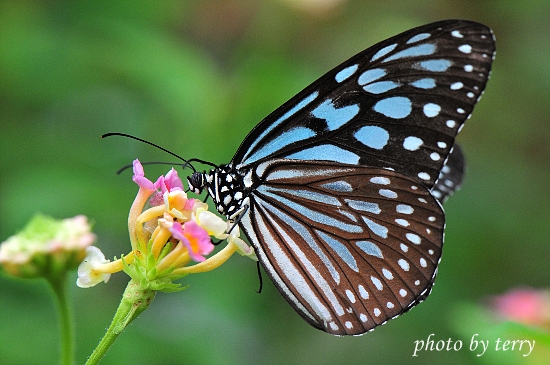 花朵都枯萎了讓我已經快沒花粉吸了,請你們愛惜花朵不然我就會滅絕愛惜花朵,保護蝴蝶